ФИО:     		Соболева Лидия АлексеевнаМесто работы:   	«Информационно-методический Центр» Адмиралтейского района Санкт-ПетербургаДолжность:  		МетодистТема:			«Интеллект-карты для уроков информатики»Изучение информатики (как и любого другого школьного предмета) требует работы с большим количеством информации, которую хотелось бы систематизировать и визуализировать. Особенно это актуально при подготовке к различного вида экзаменам. Один из вариантов – использование интеллект-карт. С помощью составленных по определенным правилам карт можно наглядно представлять довольно большие объемы информации. Наглядность упрощает анализ данных и их запоминание.Можно строить карты в поддержку материала какого-либо учебника или карты-темы.В приведенном далее  примере использовано открытое программное обеспечение «XMind», где карты создаются с помощью простого и понятного интерфейса.Пример интеллект-карты по теме «Системы счисления».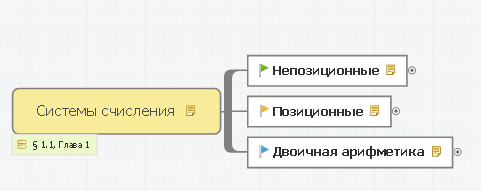 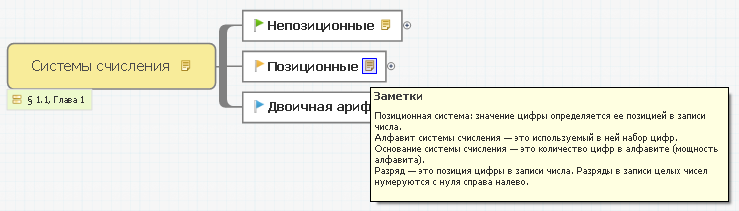 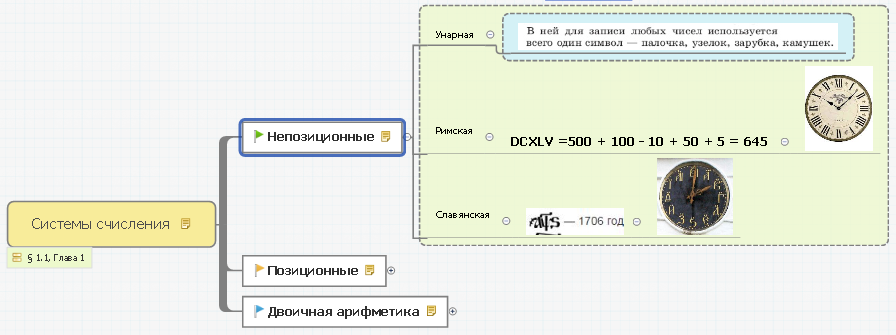 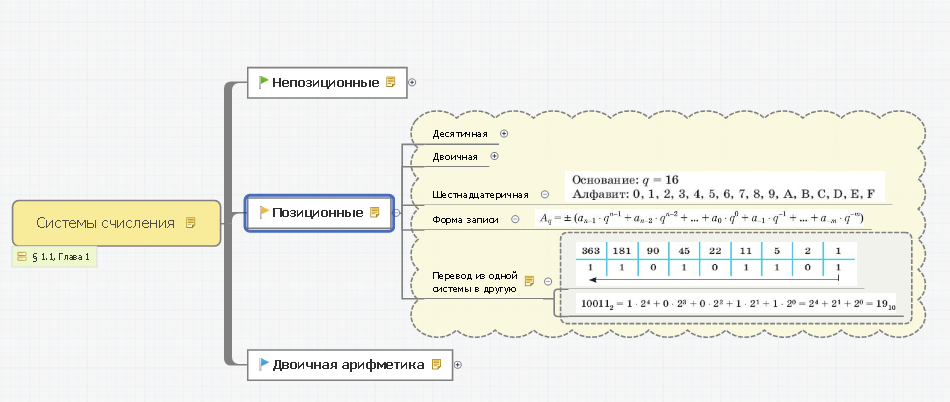 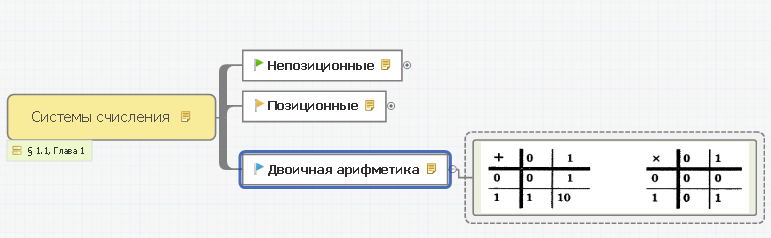 Построение карт требует от преподавателя времени, но можно накопить свою базу и обмениваться картами…